«Мотивация успеха и боязнь неудачи» 
(МУН) опросник А.А. РеанаИнструкция: отвечая на нижеприведенные вопросы, необходимо выбрать ответ «да» или «нет». Если Вы затрудняетесь с ответом, то вспомните, что «да» объединяет как явное «да», так и «скорее да, чем нет». То же относится и к ответу «нет»: он объединяет явное «нет» и «скорее нет, чем да».Отвечать на вопросы следует быстро, не задумываясь надолго. Ответ, который первый приходит в голову, как: правило, является и наиболее точным. 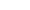 Текст опросникаВключаясь в работу, как правило, оптимистично надеюсь на успех. В деятельности активен. Склонен к проявлению инициативности. При выполнении ответственных заданий стараюсь, по возможности, найти причины отказа от них. Часто выбираю крайности: либо занижено легкие задания, либо нереалистично высокие по трудности. При встрече с препятствиями, как правило, не отступаю, а ищу способы их преодоления. При чередовании успехов и неудач склонен к переоценке своих успехов. Продуктивность деятельности в основном зависит от моей собственной целеустремленности, а не от внешнего контроля. При выполнении достаточно трудных заданий, в условиях ограничения времени, результативность моей деятельности ухудшается. Склонен проявлять настойчивость в достижении цели. Склонен планировать свое будущее на достаточно отдаленную перспективу. Если я рискую, то скорее с умом, а не бесшабашно. Я обычно не очень настойчив в достижении цели, особенно если отсутствует внешний контроль. Предпочитаю ставить перед собой средние по трудности или слегка завышенные, но достижимые цели, чем нереально высокие. В случае неудачи при выполнении какого-либо задания, его притягательность, как правило, снижается. При чередовании успехов и неудач склонен к переоценке своих неудач. Предпочитаю планировать свое будущее лишь на ближайшее время. При работе в условиях ограничения времени результативность моей деятельности обычно улучшается, даже если задание достаточно трудное. В случае неудачи при выполнении чего-либо, от поставленной цели, я, как правило, не отказываюсь. Если задание выбрал себе сам, то в случае неудачи его притягательность еще более возрастает. Ключ к опросникуОтвет «ДА»: 1, 2, 3, 6, 8, 10, 11, 12, 14, 16, 18, 19, 20. Ответ «НЕТ»: 4, 5, 7, 9, 13, 15, 17. Обработка результатов и критерии оценки
За каждое совпадение ответа с ключом испытуемому дается 1 балл. Подсчитывается общее количество набранных баллов. Если количество набранных баллов от 1 до 7, то диагностируется мотивация на неудачу (боязнь неудачи). Если количество набранных баллов от 14 до 20, то диагностируется мотивация на успех (надежда на успех). Если количество набранных баллов от 8 до 13, то следует считать, что мотивационный полюс ярко не выражен. При этом можно иметь в виду, что если количество баллов 8, 9, есть определенная тенденция метизации на неудачу, а если количество баллов 12, 13, имеется определенная тенденция мотивации на успех. Мотивация на успех относится к позитивной мотивации. При такой мотивации человек, начиная дело, имеет в виду достижение чего-то конструктивного, положительного. В основе активности человека лежит надежда на успех и потребность в достижении успеха. Такие люди обычно уверены в себе, в своих силах, ответственны, инициативны и активны. Их отличает настойчивость в достижении цели целеустремленность. Мотивации на неудачу относится к негативной мотивации. При данном типе мотивации активность человека связана с потребностью избежать срыва, порицания, наказания, неудачи. Вообще в основе этой мотивации лежит идея избегания и идея негативных ожиданий. Начиная дело, человек уже заранее боится возможной неудачи, думает о путях избегания этой гипотетической неудачи, а не о способах достижения успеха. Люди, мотивированные на неудачу, обычно отличаются повышенной тревожностью, низкой уверенностью в своих силах. Стараются избегать ответственных заданий, а при необходимости решения сверхответственных задач могут впадать в состояние близкое к паническому. По крайней мере, ситуативная тревожность у них в этих случаях становится чрезвычайно высокой. Все это, вместе с тем, может сочетаться с весьма ответственным отношением к делу.